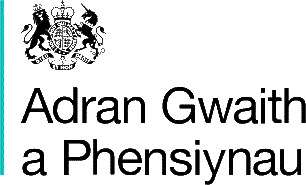 Templed cais am grant: Cyflogaeth dan Gymorth LleolMae’r wybodaeth ganlynol ar gyfer eich adnabod fel ymgeisydd a chefnogi gohebiaeth yn ystod y cais hwn am grant. Cyfeiriwch at y Canllaw y mae'r templed cais hwn wedi'i atodi iddo gael rhagor o wybodaeth am delerau a chysyniadau diffiniedig yn y templed hwn.Bydd y wybodaeth ganlynol yn cael ei gwirio ar gyfer cydymffurfiaeth. Os bydd unrhyw ymateb yn yr adran nesaf yn 'na' neu'n 'dim', ni fydd eich cais am grant yn cael ei werthuso ac ni fyddwch yn cael eich dewis i gymryd rhan yn y Fenter hon.Bydd y wybodaeth ganlynol yn ein helpu i nodi daearyddiaeth a dyluniad eich ALl. Mae'r fanyleb yn nodi'n glir ein bwriad i weithio gyda nifer o Awdurdodau Lleol sy'n cwmpasu nifer o nodweddion i'n helpu i gynnal gwerthusiad cadarn o'r fenter hon.  Lle bo hynny'n berthnasol, dylech hefyd gynnwys manylion mewn perthynas ag Awdurdodau Lleol yn eich Clwstwr.Bydd y wybodaeth ganlynol yn ein helpu i ddeall y trefniadau Ffyddlondeb y byddwch yn eu rhoi ar waith ar gyfer darparu LSE.  Lle bo hynny'n berthnasol, dylech hefyd gynnwys manylion mewn perthynas ag Awdurdodau Lleol yn eich Clwstwr.Mae'r rhan hon o'r holiadur wedi'i rhannu'n bedair adran allweddol, sef:Adran A: Dylunio gwasanaeth Cyflogaeth dan GymorthAdran B: Tystiolaeth o gydweithio ar draws gwasanaethau er budd CyfranogwyrAdran C: Diogelu data Cyfranogwyr Adran D: CynaliadwyeddMae'r Meini Prawf Asesu a'r Fethodoleg Sgorio ar gyfer y cwestiynau yn y rhan hon o'r holiadur wedi'u nodi yn Atodiad A: Cyfarwyddiadau Ymgeisio am Grant a Meini Prawf Asesu.Adran A -  Dylunio darpariaeth Cyflogaeth Dan GymorthAdran B: Tystiolaeth o gydweithio ar draws gwasanaethau er budd CyfranogwyrAdran C – Diogelu data Cyfranogwyr Adran D – CynaliadwyeddEnw a chyfeiriad yr awdurdod lleol (ALl) ac, os yw'n berthnasol, unrhyw Awdurdod Lleol eraill sy'n rhan o Glwstwr.Enw cyswllt a rhif ffôn:	Cyfeiriad e-bost:    Faint o Gyfranogwyr ydych chi'n bwriadu eu dechrau ar  ddarpariaeth LSE. (Cwblhewch y template profile a ddarparwyd).Sut y byddwch yn gweithio gyda Gofal Cymdeithasol i Oedolion i nodi Cyfranogwyr LSE posibl?Ydych chi a, lle bo'n berthnasol, pob Awdurdod Lleol yn eich clwstwr,  yn Gyngor Sir neu Awdurdod Unedol (gan gynnwys Cynghorau Metropolaidd a Bwrdeistrefi Llundain)?  (Rydym/Na)1.1 Model Cyflogaeth dan Gymorth - Ydych chi a, lle bo hynny'n berthnasol, pob Awdurdod Lleol yn eich Clwstwr wedi ymrwymo i ddarparu Cyflogaeth dan Gymorth Lleol gan ddefnyddio'r 5 Cam Model Cyflogaeth dan Gymorth? (Rhowch fwy o fanylion yn adran 4.5) (Rydym/Na)1.2.1 Ariannu - Rhowch wybodaeth am gyfanswm y proffil gwariant ar  gyfer  y gwasanaeth Cyflogaeth dan Gymorth Lleol  rydych chi a, lle bo'n berthnasol, mae pob Awdurdod Lleol yn eich Clwstwr yn bwriadu darparu yn ystod cyfnod y Fenter hon  a chwblhau'r  daenlen templed proffil darparedig. Dylai hyn gynnwys gwariant a gwmpesir gan arian DWP ac arian cyfatebol yr Awdurdod Lleol.(Uchafswm nifer y geiriau yw 100)(Ni fydd hyn yn cael ei sgorio)1.2.2 Ariannu - Ydych chi a, lle y bo'n berthnasol, pob Awdurdod Lleol yn eich Clwstwr wedi ymrwymo i gynnal o leiaf  y lefel hon o wariant drwy gydol cyfnod y Fenter hon?(Rydym/Na)1.3 Arian cyfatebol – Ydych chi a, lle bo'n berthnasol, pob Awdurdod Lleol yn eich Clwstwr wedi ymrwymo i ddarparu arian cyfatebol ar gyfer y Fenter LSE pe baech yn cael eich dewis? (Rydym/Na)1.4 Gweithredu - Rhowch esboniad o amcangyfrifon y gost i gefnogi'r cyfnod dylunio a gweithredu os cewch eich dewis. (Uchafswm nifer y geiriau yw 100)(Ni fydd hyn yn cael ei sgorio)1.5 Hyderus o ran Anabledd – Ydy eich Awdurdod Lleol a, lle bo'n berthnasol, pob Awdurdod Lleol yn eich Clwstwr wedi cyflawni neu'n gweithio tuag at gyflawni Arweinydd Hyderus o ran Anabledd (Lefel 3)?(Rydym?Na)2.1 A yw eich Awdurdod Lleol neu'ch Clwstwr yn wledig neu'n drefol yn bennaf?Defnyddiwch y diffiniadau a ddarparwyd gan y Swyddfa Ystadegau Gwladol ar gyfer Cymru a Lloegr.2.2 Ydych chi ar hyn o bryd yn gweithredu gwasanaeth Cyflogaeth dan Gymorth i bobl sy'n gymwys ar gyfer y Fenter LSE? (Rhowch fwy o fanylion yn adran 4.1)2.3 A yw eich Awdurdod Lleol neu'ch Clwstwr  yn bennaf yng Nghymru, Gogledd Lloegr (NW, NE, WM, EM, Swydd Efrog a'r Humber) neu Dde Lloegr (SW, SE, Llundain, Dwyrain)3.1 A fyddwch yn penodi Partner Cyflawni Gweithgareddau (partner  trydydd parti wedi'i gyfarwyddo i gyflawni unrhyw ran o'r ddarpariaeth LSE ar ran eich Awdurdod Lleol)? (Byddwn/Na)3.2 A fyddwch chi neu'r  Partner Cyflawni Gweithgaredd yn bwriadu penodi model Nod Barcud Ffyddlondeb neu gyfwerth ar gyfer Cyflogaeth dan Gymorth ar ddechrau a thrwy gydol y cyfnod Cyflenwi Gweithgaredd? (Byddwn/Na).3.3 (Os mai'r ateb i 3.2 yw Byddwn) Pwy ddyfarnodd y model Nod Barcud Ffyddlondeb neu gyfwerth? 3.4 (Os mai’r yw'r ateb i 3.2 Na) Pwy ydych chi'n bwriadu eu penodi i gynnal asesiadau Ffyddlondeb o wasanaeth LSE a ddarperir gennych chi/eich Partner Cyflawni Gweithgaredd  penodedig? Dylech ddarparu manylion costau Asesu Ffyddlondeb disgwyliedig yn y templed proffil a ddarperir.4.1.1 – Dylunio darpariaethOs yw'n berthnasol, rhowch wybodaeth am y Gyflogaeth Dan Gymorth rydych chi a, lle bo'n berthnasol, unrhyw Awdurdod Lleol yn eich Clwstwr yn eu defnyddio ar hyn o bryd. Yn yr adran hon  dylech gynnwys manylion am lefel staffio cyfredol, dull gweithredu, nifer y Cyfranogwyr sy'n dechrau ar ddarpariaeth a lefelau canlyniadau swyddi.Os nad ydych chi (neu unrhyw Awdurdod Lleol yn eich Clwstwr) yn darparu Cyflogaeth Dan Gymorth  ar hyn o bryd, amlinellwch y rhesymau dros hyn.(Ni fydd hyn yn cael ei sgorio)Uchafswm nifer y geiriau yw 500Rhowch eich ymateb yn y blwch isod.4.1.2 – Dylunio darpariaethRhowch wybodaeth am y gwasanaeth rydych chi a, lle bo'n berthnasol, unrhyw Awdurdod Lleol yn eich Clwstwr yn bwriadu ei ddarparu i Gyfranogwyr os cewch eich dewis fel rhan o'r Fenter hon.   O fewn hyn dylech gynnwys:a. Faint o staff ydych chi (ac unrhyw Awdurdod Lleol yn eich Clwstwr) a/neu'ch Partner Cyflawni Gweithgareddau  yn bwriadu eu cyflogi i ddarparu LSE , yn ychwanegol at unrhyw staff presennol sy'n darparu Cyflogaeth dan Gymorth, dros gyfnod y Fenter hon, a'r costau amcangyfrifedig cysylltiedig? Dylech gynnwys proffil y staff yn y Templed Proffil a ddarparwyd.b. Y rhesymeg y tu ôl i nifer y Cyfranogwyr rydych chi (ac unrhyw Awdurdod Lleol yn eich Clwstwr) yn bwriadu dechrau ar ddarpariaeth LSE o ganlyniad i'r cyllid hwn, os byddwch yn llwyddiannus yn eich cais am grant. c. Nodweddion Cyfranogwyr rydych chi (ac unrhyw Awdurdod Lleol yn eich Clwstwr) yn bwriadu eu cefnogi o ganlyniad i'r Fenter hon, h.y.  mewn geiriau eraill, math o nam: anabledd dysgu, awtistiaeth neu'r ddau ac oedran.d. Sut mae eich gwasanaeth arfaethedig yn ymwneud â chynlluniau a strategaethau presennol eich Awdurdod Lleol (ac unrhyw Awdurdod Lleol yn eich Clwstwr).(Bydd y cwestiwn hwn yn cael ei sgorio) Uchafswm nifer y geiriau yw 10004.2  – Cefnogi cyfranogwyrRhowch wybodaeth am ansawdd y cymorth y disgwylir i Gyfranogwr ei dderbyn pe baech yn cael eich dewis i gymryd rhan yn y Fenter hon, gan gynnwys:Maint llwyth achosion disgwyliedig fesul Hyfforddwr Swydd/Cynghorydd Cyflogaeth.Sut rydych yn bwriadu  sicrhau bod y cymorth a roddir i Gyfranogwyr yn glynu wrth y model 5 Cam Cyflogaeth dan Gymorth o Ymgysylltu â Chwsmeriaid, Proffilio Galwedigaethol, Ymgysylltu â Chyflogwyr, Paru Swyddi, Cymorth mewn Gwaith a Datblygu Gyrfa.Sut y byddwch yn annog eich rhwydwaith cyflogwyr i gofrestru i fod yn Hyderus o ran AnableddLle bo hynny'n berthnasol, dylech hefyd gynnwys manylion mewn perthynas ag Awdurdodau Lleol yn eich Clwstwr.(Bydd y cwestiwn hwn yn cael ei sgorio)Uchafswm nifer y geiriau yw 400 Rhowch eich ymateb yn y blwch isod.4.3 – Gweithgaredd cyflenwiRhowch wybodaeth am y dull cyflenwi rydych chi a, lle bo'n berthnasol, unrhyw Awdurdodau Lleol yn eich Clwstwr, yn bwriadu ei ddefnyddio os cewch eich dewis fel rhan o'r Fenter hon. O fewn hyn dylech gynnwys:Dull cyflenwi arfaethedig, gan gynnwys a yw'n ddarpariaeth fewnol, partner a chontract a'r rhesymeg dros hyn.Gwybodaeth am y camau sydd eu hangen i sicrhau bod gweithgareddau'n cael eu darparu, gan gynnwys unrhyw amserlenni recriwtio neu gaffael disgwyliedig.Sut mae eich dull arfaethedig yn ymwneud ag unrhyw wasanaethau eraill rydych chi'n eu darparu ar hyn o bryd a pherthnasoedd (gan gynnwys cytundebol) sydd gennych ar waith. (Bydd y cwestiwn hwn yn cael ei sgorio)Uchafswm nifer y geiriau yw 500Rhowch eich ymateb yn y blwch isod.4.4 – GweithreduRhowch wybodaeth am sut y byddwch chi a, lle bo'n berthnasol, unrhyw Awdurdod Lleol yn eich Clwstwr, yn gweithredu'r cynllun darpariaeth arfaethedig, gan gynnwys:Sut y byddwch yn sicrhau bod eich sefydliad yn gallu cefnogi'r holl weithgarwch sydd ei angen i ddarparu Cyflogaeth dan Gymorth Lleol, er enghraifft, datblygu tîm newydd a threfniadau rhannu data.Os yw'n berthnasol, sut y byddwch yn sicrhau bod perthnasoedd dan gontract yn cael eu rhoi ar waith a/neu eu graddio, eu monitro a'u rheoli i  gefnogi'r gwaith o gyflawni gweithgareddau a'r meintiau a ragwelir.Eich gweithgareddau'r cyfnod gweithredu arfaethedig  a  sut y bydd hyn yn sicrhau bod y Fenter yn cyflenwi’n llwyddiannus ar draws y cyfnod Cyflenwi Gweithgaredd 30 mis Eich profiad o sefydlu'r perthnasoedd sydd eu hangen i gefnogi'r ddarpariaeth fel y cynigiwyd.(Bydd y cwestiwn hwn yn cael ei sgorio)Uchafswm nifer y geiriau yw 500Rhowch eich ymateb yn y blwch isod.4.5.1 - Darparu Cyflogaeth dan GymorthDisgrifiwch sut y byddwch chi a, lle bo'n berthnasol, unrhyw Awdurdod Lleol yn eich Clwstwr yn sicrhau eich bod yn darparu LSE gan ddefnyddio'r model 5 Cam Cyflogaeth Dan Gymorth.  Dylech gynnwys:Sut rydych yn bwriadu bodloni safonau a gofynion y model 'Lle, Hyfforddi, Cynnal'.Pa Ystadegau ydych chi'n bwriadu eu casglu.(Bydd y cwestiwn hwn yn cael ei sgorio)Uchafswm nifer y geiriau yw 400Rhowch eich ymateb yn y blwch isod.Darparu Cyflogaeth dan GymorthLle darperir Cyflogaeth dan Gymorth ar hyn o bryd, disgrifiwch sut mae'r dull a ddisgrifir mewn ymateb i gwestiwn 4.5.1 uchod yn wahanol i'ch dull presennol o weithredu.  Lle bo hynny'n berthnasol, dylech hefyd gynnwys manylion mewn perthynas ag Awdurdodau Lleol yn eich Clwstwr.(Ni fydd y cwestiwn hwn  yn cael ei sgorio)Uchafswm nifer y geiriau yw 3004.6– Integreiddio lleolDisgrifiwch eich dull arfaethedig o integreiddio ar draws yr holl wasanaethau lleol priodol, gan gynnwys:Cysylltiadau â gwasanaethau a gomisiynir yn lleol ar gyfer pobl sydd ag anawsterau dysgu, awtistiaeth neu'r ddau Lle bo hynny'n berthnasol, dylech hefyd gynnwys manylion mewn perthynas ag Awdurdodau Lleol yn eich Clwstwr.(Bydd y cwestiwn hwn yn cael ei sgorio)Uchafswm nifer y geiriau yw 400Rhowch eich ymateb yn y blwch isod.4.7- Delio â dataDisgrifiwch yn glir sut y bydd data Cyfranogwyr yn cael ei gadw'n ddiogel a sut y byddwch chi a, lle bo'n berthnasol, unrhyw Awdurdod Lleol yn eich Clwstwr yn sefydlu cymhwysedd yn ddiogel, dylai hyn gynnwys:Sut y byddwch yn bodloni safonau sefydledig ar gyfer diogelwch data.Sut y byddwch yn ceisio ac yn rheoli caniatâd Cyfranogwr, gan gynnwys ar draws eich Partner(iaid) Cyflenwi Gweithgareddau, gan gyfeirio at sut rydych yn gwneud hyn ar hyn o bryd mewn gwasanaethau tebyg.  (Bydd y cwestiwn hwn yn cael ei sgorio)Uchafswm nifer y geiriau yw 500 Rhowch eich ymateb yn y blwch isod.Cynlluniau ar gyfer y dyfodolDisgrifiwch yn glir sut y byddech yn bwriadu parhau i ddarparu Cyflogaeth dan Gymorth y tu hwnt i ddiwedd y Fenter. Lle bo'n berthnasol, dylech hefyd gynnwys manylion mewn perthynas ag Awdurdodau Lleol yn eich Clwstwr:Os ydych chi'n ar hyn o bryd yn darparu gwasanaeth  Cyflogaeth dan Gymorth, os byddech chi'n parhau i ddarparu gwasanaeth estynedig, sut y byddech chi'n mynd ati ac yn ariannu hyn.Os nad ydych chi ar hyn o bryd yn darparu gwasanaeth  Cyflogaeth dan Gymorth, os byddech yn parhau i ddarparu gwasanaeth a sut y byddech yn mynd ati ac yn ariannu hyn.(Bydd y cwestiwn hwn yn cael ei sgorio)Uchafswm nifer y geiriau yw 500Rhowch eich ymateb yn y blwch isod. 